　　　　　　　　　　　　　　　　　　　令和３年１２月吉日各市町村教育委員会教育長　様各小中学校長　様各教育関係者　様　　　　　　　　　　　　　　　　　　　　　　　　　　　　　　　芦北町教育委員会　教育長　岩田　繁義　　　　　　　　　　　　　　　　　　　　　　　　　　　　　　　芦北町立湯浦小学校　校長　宮﨑　知一令和２・３年度　芦北町教育委員会指定「英語教育」研究推進校芦北町立湯浦小学校研究発表会のご案内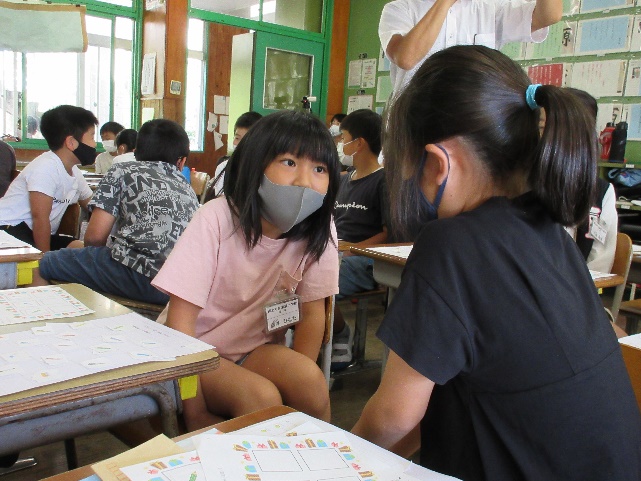 １　日時　　令和４年１月２８日（金）　１３：１５～１６：３０　　　　　　　　　　　　　　　　　　　  　(受付１３：００～)　　２　会場　　芦北町立湯浦小学校　３　日程	　４　公開授業①　　１３：４０～１４：２５５　公開授業②　　１４：４０～１５：２５６　分科会　１５：３５～１６：３０	７　参加申込み・問い合わせ芦北町立湯浦小学校研究発表会　参加申込書令和２・３年度　芦北町教育委員会指定「英語教育」研究推進校[FAX送信票]　　　　FAX：０９６６－８６－００４６　　　※本状のみ送信ください。受付オリエンテーション公開授業①公開授業②分科会１３：００～１３：１５１３：１５　　　～１３：３０１３：４０～１４：２５１４：４０～１５：２５１５：３５～１６：３０体育館体育館体育館体育館体育館・PC室学年教科単元名授業者場所５年外国語Unit7  Welcome to Japan.教諭　楠原　舞祐体育館学年教科単元名授業者場所４年外国語活動Unit８　This is my favorite place.教諭　甲斐　耀太　体育館分科会助言者司会者記録者提案者    場所４年外国語活動大野小学校校長 蓑田　誠一湯浦小学校教諭　今嶋陽子湯浦小学校養護教諭　清田麻里衣湯浦小学校教諭　小島健太  体育館５年外国語佐敷小学校校長 濵田　良彦湯浦小学校教諭　倉本栄子湯浦小学校教諭　　宮村琴子湯浦小学校教諭　髙野亜祐美 PC室学校等名　　　　　　　　　　     　（電話番号　　　　　　　　　　　　　　　　）　　　　　　　　　　     　（電話番号　　　　　　　　　　　　　　　　）　　　　　　　　　　     　（電話番号　　　　　　　　　　　　　　　　）職名氏名参加分科会（○で囲んでください）参加分科会（○で囲んでください）４年：外国語活動５年：外国語４年：外国語活動５年：外国語４年：外国語活動５年：外国語４年：外国語活動５年：外国語４年：外国語活動	５年：外国語